Shirley Methodist Church B90 3AL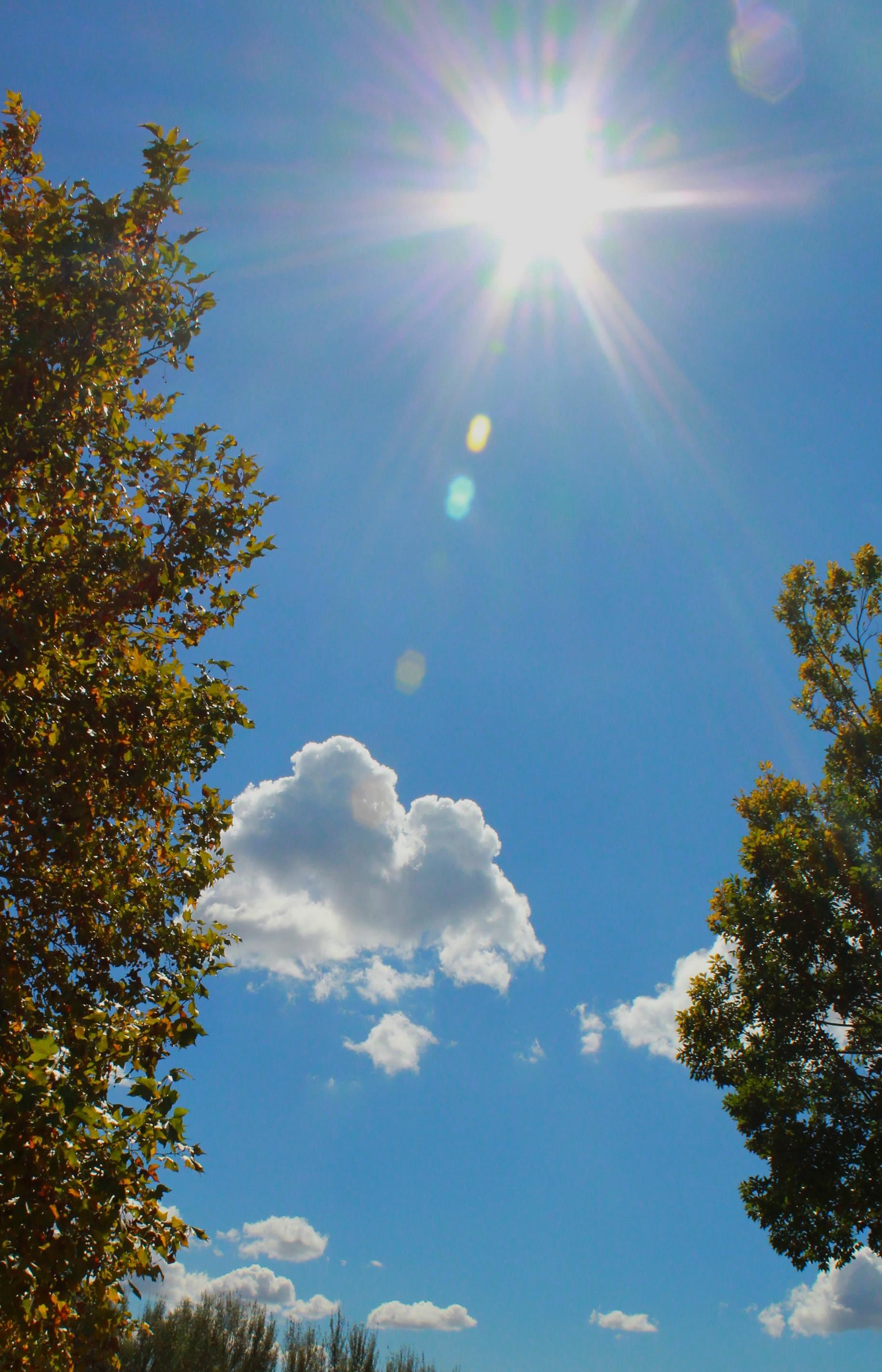 Two’s HarmonyOut and AboutKeyboard capers with	Jean Hamilton andGraham Lowe Saturday 21st Mayat 2:30pmRetiring collection in aid of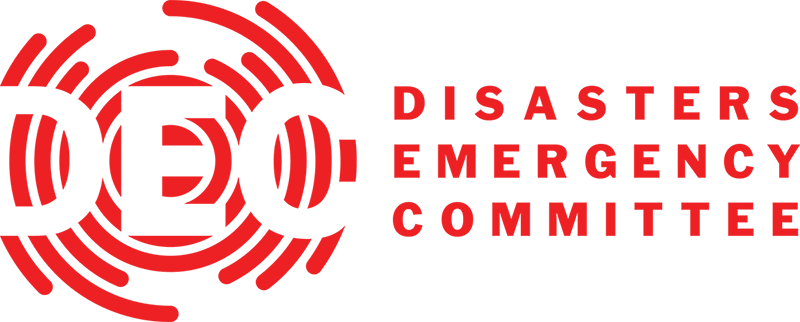      Ukraine Humanitarian Appeal